Tarte de limão e frutos vermelhos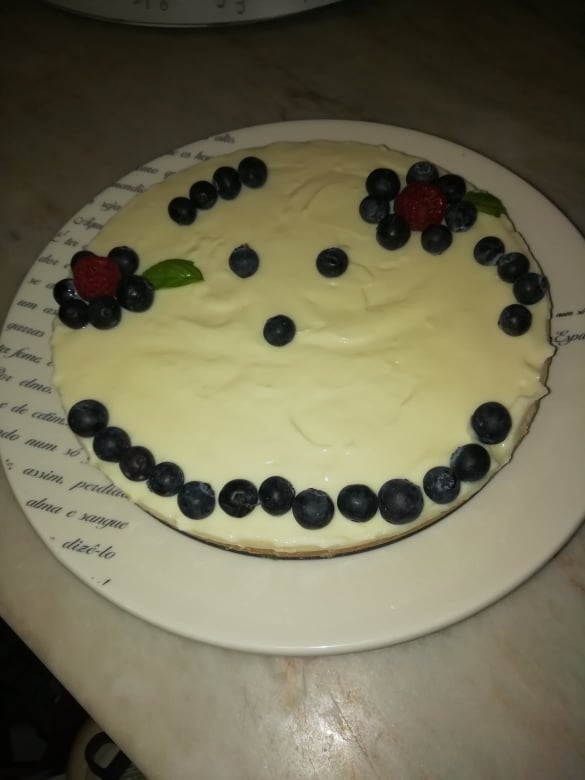 Ingredientes:- 300g de bolacha aveia- 100g de manteiga vegetal- 200ml natas cremosas light - 1 lata de leite condensado magro- Sumo de 3 limões médios- Mirtilos ( a gosto)- Framboesas ( a gosto)- Folhas de manjericão ( a gosto )Preparação:Coloque dentro de uma trituradora as bolachas e a manteiga, triture durante 10 segundos.De seguida coloque o preparado das bolachas numa tarteira e com a ajuda de uma colher alise. Meta no frigorifico durante 1 hora.Numa taça coloque o leite condensado, as natas e mexa bem. De seguida junte o sumo de limão e mexa.Junte o preparado à base da bolacha, e vai novamente ao frigorifico durante 1 hora.Decore com frutos vermelhos e folhas de manjericão a gosto.